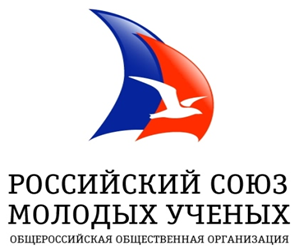 Тамбовское региональное отделениег. Тамбов ул. Московская д. 74, оф. 1+7-4752-72-87-25ПОЛОЖЕНИЕоб областном конкурсе на лучший ученический исследовательский проект по вопросам состояния и развития межнациональных отношений в современном российском обществе.Общие положенияОбластной конкурс на лучший ученический исследовательский проект по вопросам состояния и развития межнациональных отношений в современном российском обществе (далее ‒ Конкурс) проводится Тамбовским региональным отделением Общероссийской общественной организации «Российский союз молодых ученых» (далее ‒ Тамбовское региональное отделение РосМУ) совместно с ТОГОАУ ДПО «Институт повышения квалификации работников образования» (далее – ТОИПКРО).Цель и задачи КонкурсаКонкурс проводится с целью формирования гражданской идентичности учащихся старших классов школ Тамбовской области посредством развития их исследовательского потенциала в сфере межнациональных отношений.Задачи Конкурса:1. Стимулировать исследовательскую активность школьников в сфере межнациональных отношений.2. Популяризировать исследовательскую деятельность среди учащихся общеобразовательных школ.3. Создать условия для творческого самовыражения молодёжи.4. Формировать конструктивную гражданскую позицию школьников в области межнациональных отношений.Организация и проведение Конкурса1. Конкурс на лучший ученический исследовательский проект по вопросам состояния и развития межнациональных отношений в современном российском обществе проводится с 10 сентября 2022 года по 30 января 2023 года. 2. Для организации и проведения Конкурса создаётся оргкомитет, в состав которого входят представители Тамбовского регионального отделения РосМУ и ТОИПКРО.3. В Конкурсе могут принимать участие обучающиеся 9-11 классов школ Тамбовской области. 4. Условия проведения конкурса:4.1. Индивидуальный участник или исследовательская группа подаёт в период с 12.09.2022 по 09.10.2022 г. заявку на участие в Конкурсе. После согласования тематики исследовательской работы с руководителем или координаторами Конкурса индивидуальному участнику/исследовательской группе присваивается личный номер участника Конкурса. Индивидуальные участники/исследовательские группы, несвоевременно подавшие заявку, к участию в Конкурсе не допускаются. Заявка (см. Приложение 1) и согласие на обработку персональных данных (в виде сканированных документов; см. приложение 4) на всех участников направляются на адрес электронной почты rosmukonkurs@inbox.ru На этот же адрес затем направляются и готовые исследовательские работы. 4.2. На проведение исследовательской работы отводится срок до 15.01.2023 г. Индивидуальный участник/исследовательская группа при осуществлении проектной деятельности имеет право на использование методологической и консультативной помощи со стороны педагога/ов своих образовательных организаций (куратора). Куратор индивидуального участника/исследовательской группы получает статус участника Конкурса и должен заполнить заявку на участие в Конкурсе (см. Приложение 2) и согласие на обработку персональных данных (в виде сканированных документов; см. приложение 4). После истечения указанного срока проектные работы не принимаются. 4.3. По результатам экспертной оценки представленных исследовательских работ определяются победители первого этапа Конкурса. Результаты экспертизы публикуются на официальном сайте Тамбовского регионального отделения РосМУ (http://tambov.rosmu.ru) в срок до 25.01.2023 г. 4.4. Финалисты, прошедшие во второй этап, приглашаются на итоговую конференцию по презентации и защите исследовательских проектов с докладом о достигнутых результатах. По итогам оценки экспертного жюри Конкурса определяется его победители и лауреаты. Все участники Конкурса, получившие высокую экспертную оценку, имеют право на бесплатную публикацию результатов своей исследовательской деятельности в сборнике лучших работ. Критерии оценки работ экспертами1. Обоснование выбора темы исследования, её актуальности, грамотная и четкая постановка цели и задач.2. Разнообразие используемых источников, знание различных точек зрения по рассматриваемой проблеме. 3. Степень проработанности исследования (широта используемых методов при проведении исследования, владение теоретическим и фактическим материалом по теме).4. Логичность и связность раскрытия темы исследования, непротиворечивость полученных результатов и их соответствие цели и задачам исследования.5. Самостоятельность, индивидуальный вклад в исследование.6. Практическая значимость результатов исследовательской работы.Каждый критерий оценивается по шкале от 1 до 5 баллов.Подведение итогов КонкурсаИтоги конкурса подводятся оргкомитетом в срок до 30 января 2023 г. Победители и лауреаты награждаются дипломами и ценными призами.Организаторы КонкурсаОбщее руководство подготовкой и проведением Конкурса осуществляет оргкомитет, в состав которого входят представители Тамбовского регионального отделения РосМУ и ТОИПКРО:Котенев Владимир Алексеевич – руководитель Конкурса (тел.: 8-909-234-82-44).Кузьмин Антон Вячеславович – координатор Конкурса (тел.: 8-905-120-43-04).Приложение 1Заявка на участие в Конкурсе для обучающихся1. Название темы исследования.2. Данные об участнике исследования (в случае, если исследование проводится в составе группы необходимо указать её руководителя)2.1. Фамилия, имя, отчество участника/руководителя исследовательской группы:________________________________________________________________________2.2. Место учебы (название школы, представляемая территория):_______________________________________________________________________________________________2.3. Контактные данные:Телефон_____________________________________________________________e-mail_______________________________________________________________                             ________________________________      _____________    _______________                                                                           ФИО                                               подпись                          датаПриложение 2Заявка на участие в Конкурсе для кураторов1. Название темы исследования, которое курируется педагогом2. Данные о кураторе индивидуального участника/исследовательской группы2.1. Фамилия, имя, отчество куратора____________________________________2.2. Место работы, должность__________________________________________2.3. Контактные данные:Телефон_____________________________________________________________e-mail_______________________________________________________________                                 __________________________________   ___________   _______________                                                                                     ФИО                                       подпись                         датаПриложение 3 Направления и структура исследовательской работы по вопросам состояния и развития межнациональных отношений в современном российском обществеВозможные направления исследовательской работы, которые могут выбрать авторы (в рамках проекта допустимо рассмотрение нескольких направлений при выделении одного, ключевого):‒ историческая специфика становления межнациональных отношений и их влияние на развитие современного российского общества;− семейно-бытовые аспекты межнациональных отношений в современной России;− политико-правовая составляющая российских межнациональных отношений;− вопросы миграции в контексте межнациональных отношений; − культурные особенности межнациональных отношений;− социально-экономическое измерение межнациональных отношений в современном российском обществе;− межконфессиональное взаимодействие в рамках межнациональных отношений;− международное измерение межнациональных отношений.При этом обращаем внимание, что желательно, чтобы в работе (конечно, с учётом выбранного направления) также затрагивался региональный или локальный уровень межнациональных отношений на примере Тамбовской области.Структура исследовательской работы.1. Титульный лист, где указываются образовательная организация, в которой обучается участник/участники Конкурса, тема работы, данные участника/ков (ФИО, класс) и его куратора из числа педагогов школы. 2. Оглавление с указанием основных структурных элементов работы. 3. Введение.Введение должно содержать обоснование актуальности темы исследования, его цель и задачи, описание методов и инструментов исследования, оценку современного состояния решаемой проблемы. 3. Основная часть. Она разбивается на главы, которые в свою очередь делятся на параграфы и включает в себя теоретический, практический и (при необходимости) экспериментальный материал, отражающий ход исследования и краткие выводы. 4. Заключение. Здесь даётся развёрнутое описание основных результатов, достигнутых в рамках осуществления исследовательской деятельности и их соответствие поставленной во введении цели и задачам, раскрываются возможные перспективы развития проекта.5. Список использованных источников, выстроенный по алфавиту. Список оформляется в соответствии с правилами библиографического описания.6. Приложения (при их наличии).Общий объем работы не должен превышать 50 печатных страниц. Интервал между строк – 1,5. Шрифт исключительно черный Times New Roman – 14. Размеры полей: левое – 3 см, правое – 1 см, нижнее и верхнее – 2 см. Таким образом, на странице должно помещаться около 30 строк текста и в каждой строке – 60-70 символов. Размер абзацного отступа принят в 10 знаков или 1,25 см. Нумерация страниц производится последовательно, начиная со 2-й страницы, т.е. после титульного листа. На титульном листе номер не ставится, страница с оглавлением имеет номер 2. Номер страницы ставится в нижней ее части (в середине или правом углу) арабскими цифрами. Выравнивание текста работы – по ширине. Ссылки оформляются как внутритекстовые и находятся в круглых (1, С. 2) или квадратных скобках [1, С. 2], где первая цифра означает номер источника в списке литературы, а вторая – страницу, на которой находится цитируемый материал. Если цитата даётся на электронный ресурс, то номер страницы не проставляется. Ссылка в работе располагается сразу после упоминания объекта ссылки. Работы подаются в электронном виде. Печатный вариант работы будет необходим, если участник выйдет во второй этап Конкурса. Все работы проверяются системой антиплагиат. Минимально допустимый уровень авторского текста должен составлять не менее 40% (т.е. оригинальность не менее 30% и цитирование).Приложение 4Согласие на обработку персональных данныхЯ_________________________________________________                                                                   (Ф.И.О. участника Конкурса)в соответствии со статьей 9 Федерального закона от 27 июля 2006 года № 152-ФЗ «О персональных данных» даю согласие на обработку своих персональных данных:1. Перечень персональных данных, на обработку которых дается согласие: фамилия, имя, отчество, данные о профессиональном образовании, месте работы/учёбы, должности, номере телефона (стационарного, мобильного), адресе электронной почты.2. Перечень действий, на совершение которых дается согласие: разрешаю организационному комитету по проведению областного конкурса на лучший ученический исследовательский проект по вопросам состояния и развития межнациональных отношений в современном российском обществе (далее ‒ Оргкомитет) производить с моими персональными данными действия (операции), определенные статьей 3 Федерального закона от 27 июля 2006 года № 152-ФЗ, а именно: сбор, систематизацию, накопление, хранение, уточнение (обновление, изменение), использование, распространение (в том числе передачу), обезличивание, блокирование, уничтожение персональных данных. Обработка персональных данных может осуществляться как с использованием средств автоматизации, так и без их использования.3. Согласие на передачу персональных данных третьим лицам: разрешаю обмен (прием, передачу, обработку) моих персональными данных между Оргкомитетом и третьими лицами в соответствии с заключенными договорами и соглашениями, в целях соблюдения моих законных прав и интересов.4. Сроки обработки и хранения персональных данных:Согласие на обработку персональных данных действует с даты подписания настоящего согласия.Обработка персональных данных, прекращается по истечении трёх лет после окончания Конкурса. В дальнейшем бумажные носители персональных данных уничтожаются, а персональные данные участников Конкурса на электронных носителях удаляются из информационной системы.Согласие на обработку данных (полностью или частично) может быть отозвано субъектом персональных данных на основании его письменного заявления.Подпись субъекта персональных данных _______________      _______________                                                                                                                      дата